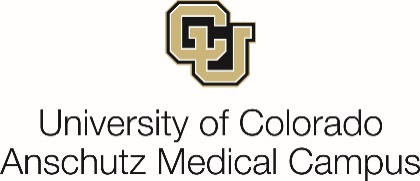 CU Anschutz Medical CampusFaculty Assembly Meeting MinutesFebruary 27, 202411:30 a.m. – 1:30 p.m.Fitzsimons Building, W113911:30 a.m.	Ethelyn Thomason, Chair of the Anschutz Faculty Assembly				Faculty Council Retreat					APS 1009			Neil Krauss				Elliman Conference Center is in heavy use.T-Street Exclusive Catering is for food only; alcohol guidelines will be clarified. 				International Activities Database 			Randy Repola				Room Signage is being installed in classrooms by clocks.			Jan GascoigneThe university has been working on creating designated prayer spaces for students, faculty, and staff.Jan is co-chairing the Digital Accessibility Committee and working on making sure the University is compliant by July 1, 2024.12:00 p.m.	Andre Vite, AVC Planning and Design, Campus Architect  				University strategies and future efforts were presented 12:30 p.m.	Maureen Leehy, MD Professor Emerita, Neurology			Julie Lang			Tracy MacDermottPresentation on Sustainability concerns presented – shared electronically via email.1:00 p.m.      	CU Anschutz College / School ReportsCollege of Nursing:  DEI Initiative = “Culture of Us”5 Year Accreditation PlanSchool of Dental Medicine Research DayColorado School of Public Health	Cannabis FundingAccreditation School of Medicine Graduate School		Recently moved into new space	Conducting program reviews.		Skaggs School of Pharmacy and Pharmaceutical Sciences Accreditation follow-up meetings scheduled.Bibliometrics with Hannah PollardStrauss Sciences LibraryRetired Faculty Association	CU Anschutz Student SenateLibrary1:30 p.m.      	Adjourn